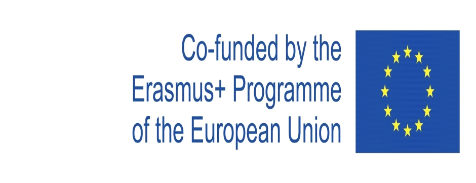 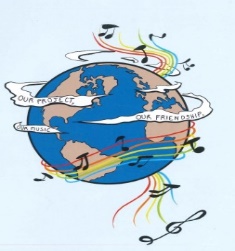 MUSIC: A MELODIC METHODOLOGY INTO TEACHING AND LEARNING
2018-1-ES01-KA229-050761

 SCHOOL EXCHANGE PARTNERSHIPThe Evaluation Report for the First Year of the Project’s Implementation This questionnaire aimed to assess the activities that were carried out during the first year of the project. The questionnaire was applied to 174 respondents, both students and teachers from Colegiul Național ‘Ion Luca Caragiale’.The answers were, as follows:1. In which activities did you participate during the first year of the project’s implementation? ? You may choose more than one variant.2. What are the aspects that you considered very important for you, during the project’s first year, as a member of the target group? You may choose more than one variant.3. What are the final products from the first year of the project that you consider most interesting and useful for you? You may choose more than one variant.4. Taking into account your experience in the project activities during the first year of its implementation, do you think that the activities that were carried out during the first year of the project were interesting? 5. Taking into account your experience in the project, do you think that through the project’s activities during the first year of the project the participants raised their cultural awareness?6. Taking into account your experience in the project, do you think that through the project’s activities during the first year of the project the participants developed their English skills? 7.Taking into account your experience in the project’s activities, do you think that through the project’s activities during the first year the participants developed their ICT skills? 8. Taking into account your experience in the project, do you think that through the project’s activities during the first year,  the participants acquired the skills and competences that are relevant fortheir present and future lives and careers?9.  Were the activities during the first year organised to achieve the project goals? 10. Do you think that students can acquire high and relevant skills for their education and life through a topic like music?11. Do you think that the project will have a positive impact on the students and teachers from the five schools? 12. Taking into account your experience in the first year of the project, do you think that it important for students and teachers from your school or for schools in general, to implement Erasmus projects? Taking into account the respondents’ answers, there can be seen that the activities during the first year of the project’s implementation had a positive impact on the participants through their acquisition and  development of the high and relevant skills that the project’s objectives targeted at."This project has been funded with support from the European Commission. This publication reflects the views only of the author, and the Commission cannot be held responsible for any use which may be made of the information contained therein."Doing research for the final products -27 respondentsParticipating in the dissemination activities-174 respondentsDevising the final products – 27 respondentsPopularising the project-26 respondentsParticipating in the learning, teaching and training activities - 14 respondentsAccessing the information on the project website, Facebook, Twinspace- 174 respondentsParticipating in the activities for Erasmus Days- 125 respondentsReading the information about the project in the school magazine-172 respondentsResearch-25 respondentsCooperation and communication between different social groups and ethnicities-174 respondentsMaking presentations, posters, charts a.s.o-27 respondentsLearning through inter-disciplinary approaches- 170 respondentsContributing to the process of making the final products-27 respondentsImproving the participants’ social skills- 168 respondentsOrganising activities-27 respondentsImproving  the participants’English skills- 166 respondentsParticipating in the presentations, workshops with the project results- 172 respondentsEnhancing the participants’ knowledge of the other cultures- 173 respondentsThe project targeting at making participants continue their education and diminish social exclusion-174 respondentsMaking our school, region and country be known-174 respondents’Project Logo’-72 respondents'Landscape in songs'.- 158 respondents'Story of music'- 163 respondents'Lanscape and Traditional Songs, Dances and Clothing'- 153 respondents'Songs:not only tunes, but the mentality of a nation'- 172 respondents'Songs:not only tunes, but the mentality of a nation'- 172 respondentsYes- 170 respondentsQuite a lot- 14 respondentsSlightly-No-Yes- 171 respondentsQuite a lot-3 respondentsSlightly-No-Yes- 171 respondentsQuite a lot- 3 respondentsSlightly-No-Yes- 168 respondentsQuite a lot-6 respondentsSlightly-No-Yes- 170 respondentsQuite a lot3-respondentsSlightly- 1 respondentNo-Yes- 170 respondentsQuite a lot- 4 respondentsSlightly-No-Yes-169 respondentsQuite a lot-5 respondentsSlightly-No-Yes-169 respondentsQuite a lot-5 respondentsSlightly-No-Yes-168 respondentsQuite a lot- 6 respondentsSlightly-No-